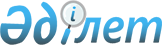 О внесении изменений в решение Созакского районного маслихата от 28 декабря 2022 года № 159 "О бюджете сельских округов и поселков на 2023-2025 годы"
					
			С истёкшим сроком
			
			
		
					Решение Созакского районного маслихата Туркестанской области от 15 августа 2023 года № 42. Прекращено действие в связи с истечением срока
      Созакский районный маслихат РЕШИЛ:
      1. Внести в решение Созакского районного маслихата от 28 декабря 2022 года № 159 "О бюджете сельских округов и поселков на 2023-2025 годы" следующие изменения:
      пункт 1 изложить в новой редакции: 
      "1. Утвердить бюджет сельского округа Жартытобе на 2023-2025 годы согласно приложениями 1 соответственно, в том числе на 2023 года следующих объемах:
      1) доходы – 124 136 тысяч тенге:
      налоговые поступления –12 331 тысяч тенге;
      неналоговые поступления – 1 360 тысяч тенге;
      поступления от продажи основного капитала – 0;
      поступления трансфертов – 110 445 тысяч тенге;
      2) затраты – 125 605тысяч тенге;
      3) чистое бюджетное кредитование – 0:
      бюджетные кредиты – 0;
      погашение бюджетных кредитов – 0;
      4) сальдо по операциям с финансовыми активами – 0:
      приобретение финансовых активов – 0;
      поступления от продажи финансовых активов государства – 0;
      5) дефицит (профицит) бюджета – -1 469 тысяч тенге;
      6) финансирование дефицита (использование профицита) бюджета –1 469 тысяч тенге:
      поступления займов – 0;
      погашение займов – 0;
      используемые остатки бюджетных средств – 1 469 тысяч тенге.".
      пункт 3 изложить в новой редакции: 
      "3. Утвердить бюджет сельского округа Жуантобе на 2023-2025 годы согласно приложениям 4 соответственно, в том числе на 2023 год в следующих объемах:
      1) доходы – 71 878 тысяч тенге:
      налоговые поступления – 6 292 тысяч тенге;
      неналоговые поступления – 0;
      поступления от продажи основного капитала – 0;
      поступления трансфертов – 65 586 тысяч тенге;
      2) затраты – 72 928 тысяч тенге;
      3) чистое бюджетное кредитование – 0:
      бюджетные кредиты – 0;
      погашение бюджетных кредитов – 0;
      4) сальдо по операциям с финансовыми активами – 0:
      приобретение финансовых активов – 0;
      поступления от продажи финансовых активов государства – 0;
      5) дефицит (профицит) бюджета – -1 050 тысяч тенге;
      6) финансирование дефицита (использование профицита) бюджета –1 050 тысяч тенге:
      поступления займов – 0;
      погашение займов – 0;
      используемые остатки бюджетных средств – 1 050 тысяч тенге.".
      пункт 5 изложить в новой редакции: 
       "5. Утвердить бюджет сельского округа Каракур на 2023-2025 годы согласно приложениям 7 соответственно, в том числе на 2023 год в следующих объемах:
      1) доходы – 92 557 тысяч тенге:
      налоговые поступления –9 710 тысяч тенге;
      неналоговые поступления – 690 тысяч тенге;
      поступления от продажи основного капитала – 0;
      поступления трансфертов – 82 157 тысяч тенге;
      2) затраты – 95 806 тысяч тенге;
      3) чистое бюджетное кредитование – 0:
      бюджетные кредиты – 0;
      погашение бюджетных кредитов – 0;
      4) сальдо по операциям с финансовыми активами – 0:
      приобретение финансовых активов – 0;
      поступления от продажи финансовых активов государства – 0;
      5) дефицит (профицит) бюджета – -3 249 тысяч тенге;
      6) финансирование дефицита (использование профицита) бюджета –3 249 тысяч тенге:
      поступления займов – 0;
      погашение займов – 0;
      используемые остатки бюджетных средств – 3 249 тысяч тенге.".
      пункт 7 изложить в новой редакции: 
       "7. Утвердить бюджет сельского округа Каратау на 2023-2025 годы согласно приложениям 10 соответственно, в том числе на 2023 год в следующих объемах:
      1) доходы – 70 507 тысяч тенге:
      налоговые поступления –44260 тысяч тенге;
      неналоговые поступления – 0;
      поступления от продажи основного капитала – 0;
      поступления трансфертов – 26 247 тысяч тенге;
      2) затраты – 77 058тысяч тенге;
      3) чистое бюджетное кредитование – 0:
      бюджетные кредиты – 0;
      погашение бюджетных кредитов – 0;
      4) сальдо по операциям с финансовыми активами – 0:
      приобретение финансовых активов – 0;
      поступления от продажи финансовых активов государства – 0;
      5) дефицит (профицит) бюджета – -6 551тысяч тенге;
      6) финансирование дефицита (использование профицита) бюджета – 6 551тысяч тенге:
      поступления займов – 0;
      погашение займов – 0;
      используемые остатки бюджетных средств – 6 551тысяч тенге.".
      пункт 9 изложить в новой редакции: 
       "9. Утвердить бюджет сельского округа Кумкент на 2023-2025 годы согласно приложениям 13 соответственно, в том числе на 2023 год в следующих объемах:
      1) доходы – 111 717 тысяч тенге:
      налоговые поступления – 10 864 тысяч тенге;
      неналоговые поступления – 0;
      поступления от продажи основного капитала – 0;
      поступления трансфертов – 100 853 тысяч тенге;
      2) затраты – 113 342 тысяч тенге;
      3) чистое бюджетное кредитование – 0:
      бюджетные кредиты – 0;
      погашение бюджетных кредитов – 0;
      4) сальдо по операциям с финансовыми активами – 0:
      приобретение финансовых активов – 0;
      поступления от продажи финансовых активов государства – 0;
      5) дефицит (профицит) бюджета – -1 625 тысяч тенге;
      6) финансирование дефицита (использование профицита) бюджета –1 625 тысяч тенге:
      поступления займов – 0;
      погашение займов – 0;
      используемые остатки бюджетных средств – 1 625 тысяч тенге.".
      пункт 13 изложить в новой редакции: 
       "13. Утвердить бюджет сельского округа Сызган на 2023-2025 годы согласно приложениям 19 соответственно, в том числе на 2023 год в следующих объемах:
      1) доходы – 102 131 тысяч тенге:
      налоговые поступления –14 160 тысяч тенге;
      неналоговые поступления – 260 тысяч тенге;
      поступления от продажи основного капитала – 0;
      поступления трансфертов – 87 711 тысяч тенге;
      2) затраты – 102 897 тысяч тенге;
      3) чистое бюджетное кредитование – 0:
      бюджетные кредиты – 0;
      погашение бюджетных кредитов – 0;
      4) сальдо по операциям с финансовыми активами – 0:
      приобретение финансовых активов – 0; 
      поступления от продажи финансовых активов государства – 0;
      5) дефицит (профицит) бюджета – -766 тысяч тенге;
      6) финансирование дефицита (использование профицита) бюджета –766 тысяч тенге:
      поступления займов – 0;
      погашение займов – 0;
      используемые остатки бюджетных средств – 766 тысяч тенге.".
      пункт 15 изложить в новой редакции: 
       "15. Утвердить бюджет сельского округа Шолаккорган на 2023-2025 годы согласно приложениям 22 соответственно, в том числе на 2023 год в следующих объемах:
      1) доходы – 219 716 тысяч тенге:
      налоговые поступления –78 371 тысяч тенге;
      неналоговые поступления – 2 940 тысяч тенге;
      поступления от продажи основного капитала – 0;
      поступления трансфертов – 138 405 тысяч тенге;
      2) затраты – 232 050 тысяч тенге;
      3) чистое бюджетное кредитование – 0:
      бюджетные кредиты – 0;
      погашение бюджетных кредитов – 0;
      4) сальдо по операциям с финансовыми активами – 0:
      приобретение финансовых активов – 0;
      поступления от продажи финансовых активов государства – 0;
      5) дефицит (профицит) бюджета – -12 334 тысяч тенге;
      6) финансирование дефицита (использование профицита) бюджета –12 334 тысяч тенге:
      поступления займов – 0;
      погашение займов – 0;
      используемые остатки бюджетных средств – 12 334 тысяч тенге.".
      пункт 17 изложить в новой редакции: 
       "17. Утвердить бюджет сельского округа Шу на 2023-2025 годы согласно приложениям 25 соответственно, в том числе на 2023 год в следующих объемах:
      1) доходы – 43 381 тысяч тенге:
      налоговые поступления –694 тысяч тенге;
      неналоговые поступления – 0;
      поступления от продажи основного капитала – 0;
      поступления трансфертов –42 687 тысяч тенге;
      2) затраты – 44 117 тысяч тенге;
      3) чистое бюджетное кредитование – 0:
      бюджетные кредиты – 0;
      погашение бюджетных кредитов – 0;
      4) сальдо по операциям с финансовыми активами – 0:
      приобретение финансовых активов – 0;
      поступления от продажи финансовых активов государства – 0;
      5) дефицит (профицит) бюджета – -736тысяч тенге;
      6) финансирование дефицита (использование профицита) бюджета –736 тысяч тенге:
      поступления займов – 0;
      погашение займов – 0;
      используемые остатки бюджетных средств – 736 тысяч тенге.".
      пункт 21 изложить в новой редакции: 
       "21. Утвердить бюджет поселка Таукент на 2023-2025 годы согласно приложениям 31 соответственно, в том числе на 2023 год в следующих объемах:
      1) доходы – 111 532 тысяч тенге:
      налоговые поступления –43 136 тысяч тенге;
      неналоговые поступления – 1 200 тысяч тенге;
      поступления от продажи основного капитала – 0;
      поступления трансфертов – 67 196 тысяч тенге;
      2) затраты – 114 424 тысяч тенге;
      3) чистое бюджетное кредитование – 0:
      бюджетные кредиты – 0;
      погашение бюджетных кредитов – 0;
      4) сальдо по операциям с финансовыми активами – 0:
      приобретение финансовых активов – 0;
      поступления от продажи финансовых активов государства – 0;
      5) дефицит (профицит) бюджета – -2 892 тысяч тенге;
      6) финансирование дефицита (использование профицита) бюджета –2 892 тысяч тенге:
      поступления займов – 0;
      погашение займов – 0;
      используемые остатки бюджетных средств – 2 892 тысяч тенге.".
      Приложения 1, 4, 7, 10, 13, 19, 22, 25, 31 указанного решения изложить в новой редакции согласно приложениям 1, 2, 3, 4, 5, 6, 7, 8, 9 к настоящему решению.
      2. Настоящее решение вводится в действие с 1 января 2023 года. Бюджет сельского округа Жартытобе на 2023 год Бюджет сельского округа Жуантобе на 2023 год Бюджет сельского округа Каракур на 2023 год Бюджет сельского округа Каратау на 2023 год Бюджет сельского округа Кумкент на 2023 год Бюджет сельского округа Сызган на 2023 год Бюджет сельского округа Шолаккорган на 2023 год Бюджет сельского округа Шу на 2023 год Бюджет поселка Таукент на 2023 год
					© 2012. РГП на ПХВ «Институт законодательства и правовой информации Республики Казахстан» Министерства юстиции Республики Казахстан
				
      Председатель Созакского

      районного маслихата

О.Жамиев
Приложение 1 к решению
Созакского районного маслихата
от 15 августа 2023 года № 42Приложение 1 к решению
Созакского районного маслихата
от 28 декабря 2022 года № 159
 Категория
 Категория
 Категория
 Категория
 Категория
Сумма, 
Класс 
Класс 
Класс 
тысяч тенге
Подкласс
Подкласс
Специфика
Специфика
Наименование
1
1
1
1
2
3
1. Доходы
124 136
1
Налоговые поступления
12 331
01
Подоходный налог
600
2
Индивидуальный подоходный налог
600
04
Hалоги на собственность
6 045
1
Hалоги на имущество
195
4
Hалог на транспортные средства
5 850
05
Внутренние налоги на товары, работы и услуги
5 686
3
Поступления за использование природных и других ресурсов
5 686
2
Неналоговые поступления
1 360
01
Доходы от государственной собственности
1 360
5
Доходы от аренды имущества, находящегося в государственной собственности
1 360
3
Поступления от продажи основного капитала
0
4
Поступления трансфертов
110 445
02
Трансферты из вышестоящих органов государственного управления
110 445
3
Трансферты из районного (города областного значения) бюджета
110 445
Функциональная группа
Функциональная группа
Функциональная группа
Функциональная группа
Функциональная группа
Сумма, тысяч тенге
Функциональная подгруппа
Функциональная подгруппа
Функциональная подгруппа
Функциональная подгруппа
Сумма, тысяч тенге
Администратор бюджетных программ
Администратор бюджетных программ
Администратор бюджетных программ
Сумма, тысяч тенге
Программа
Программа
Сумма, тысяч тенге
Наименование
Сумма, тысяч тенге
2. Затраты
125 605
01
Государственные услуги общего характера
81 401
1
Представительные, исполнительные и другие органы, выполняющие общие функции государственного управления
81 401
124
Аппарат акима города районного значения, села, поселка, сельского округа
81 401
001
Услуги по обеспечению деятельности акима города районного значения, села, поселка, сельского округа
80 551
022
Капитальные расходы государственных органов
850
07
Жилищно-коммунальное хозяйство
44 204
3
Благоустройство населенных пунктов
44 204
124
Аппарат акима города районного значения, села, поселка, сельского округа
44 204
008
Освещение улиц в населенных пунктах
38 904
009
Обеспечение санитарии населенных пунктов
300
011
Благоустройство и озеленение в населенных пунктах
5000
3. Чистое бюджетное кредитование
0
Бюджетные кредиты
0
Категория 
Категория 
Категория 
Сумма, тысяч тенге
Подкласс
Специфика Наименование
5
Погашение бюджетных кредитов
0
01
Погашение бюджетных кредитов
0
1
Погашение бюджетных кредитов, выданных из государственного бюджета
0
4. Сальдо по операциям с финансовыми активами
0
Категория 
Категория 
Категория 
Категория 
Категория 
Сумма, тысяч тенге
Класс
Класс
Класс
Класс
Сумма, тысяч тенге
Подкласс
Подкласс
Подкласс
Специфика Наименование
Специфика Наименование
Специфика Наименование
Приобретение финансовых активов
0
Поступления от продажи финансовых активов государства
0
5. Дефицит (профицит) бюджета
-1 469
6. Финансирование дефицита (использование профицита) бюджета
1 469
7
Поступления займов
0
Функциональная группа 
Функциональная группа 
Функциональная группа 
Функциональная группа 
Функциональная группа 
Сумма, тысяч тенге
Функциональная подгруппа 
Функциональная подгруппа 
Функциональная подгруппа 
Функциональная подгруппа 
Сумма, тысяч тенге
Администратор бюджетных программ 
Администратор бюджетных программ 
Администратор бюджетных программ 
Программа Наименование 
Программа Наименование 
16
Погашение займов
0
1
Погашение займов
0
Категория 
Категория 
Категория 
Категория 
Категория 
Сумма, тысяч тенге
Класс
Класс
Класс
Класс
Сумма, тысяч тенге
Подкласс
Подкласс
Подкласс
Сумма, тысяч тенге
Специфика Наименование
Специфика Наименование
Сумма, тысяч тенге
8
Используемые остатки бюджетных средств
1 469
01
Остатки бюджетных средств
1 469
1
Свободные остатки бюджетных средств
1 469
01
Свободные остатки бюджетных средств
1 469Приложение 2 к решению
Созакского районного маслихата
от 15 августа 2023 года № 42Приложение 4 к решению
Созакского районного маслихата
от 28 декабря 2022 года № 159
 Категория 
 Категория 
 Категория 
 Категория 
 Категория 
 Категория 
 Категория 
 Категория 
Сумма, 
Сумма, 
Класс 
Класс 
Класс 
Класс 
Класс 
Класс 
тысяч тенге
тысяч тенге
Подкласс
Подкласс
Подкласс
Подкласс
Подкласс
тысяч тенге
тысяч тенге
Специфика
Специфика
Специфика
Специфика
Специфика
тысяч тенге
тысяч тенге
Наименование
тысяч тенге
тысяч тенге
1
1
1
1
1
1
1
2
3
3
1. Доходы
71 878
71 878
1
Налоговые поступления
6 292
6 292
01
Подоходный налог
637
637
2
2
2
2
Индивидуальный подоходный налог
637
637
04
Hалоги на собственность
4 746
4 746
1
1
1
1
Hалоги на имущество
183
183
4
4
4
4
Hалог на транспортные средства
4 563
4 563
05
Внутренние налоги на товары, работы и услуги
909
909
3
3
3
3
Поступления за использование природных и других ресурсов
909
909
2
Неналоговые поступления
0
0
3
Поступления от продажи основного капитала
0
0
4
Поступления трансфертов
65 586
65 586
02
Трансферты из вышестоящих органов государственного управления
65 586
65 586
3
3
3
3
Трансферты из районного (города областного значения) бюджета
65 586
65 586
Функциональная группа
Функциональная группа
Функциональная группа
Функциональная группа
Функциональная группа
Функциональная группа
Функциональная группа
Функциональная группа
Сумма, тысяч тенге
Сумма, тысяч тенге
Функциональная подгруппа
Функциональная подгруппа
Функциональная подгруппа
Функциональная подгруппа
Функциональная подгруппа
Функциональная подгруппа
Функциональная подгруппа
Сумма, тысяч тенге
Сумма, тысяч тенге
Администратор бюджетных программ
Администратор бюджетных программ
Администратор бюджетных программ
Администратор бюджетных программ
Администратор бюджетных программ
Администратор бюджетных программ
Сумма, тысяч тенге
Сумма, тысяч тенге
Программа
Программа
Программа
Программа
Сумма, тысяч тенге
Сумма, тысяч тенге
Наименование
Сумма, тысяч тенге
Сумма, тысяч тенге
2. Затраты
72 928
72 928
01
Государственные услуги общего характера
62 382
62 382
1
Представительные, исполнительные и другие органы, выполняющие общие функции государственного управления
62 382
62 382
124
124
Аппарат акима города районного значения, села, поселка, сельского округа
62 382
62 382
001
001
001
Услуги по обеспечению деятельности акима города районного значения, села, поселка, сельского округа
54 532
54 532
022
022
022
Капитальные расходы государственных органов
7 850
7 850
07
Жилищно-коммунальное хозяйство
10 546
10 546
3
Благоустройство населенных пунктов
10 546
10 546
124
124
Аппарат акима города районного значения, села, поселка, сельского округа
10 546
10 546
008
008
008
Освещение улиц в населенных пунктах
10 346
10 346
009
009
009
Обеспечение санитарии населенных пунктов
200
200
3. Чистое бюджетное кредитование
0
0
Бюджетные кредиты
0
0
Категория 
Категория 
Категория 
Категория 
Категория 
Категория 
Категория 
Категория 
Сумма, тысяч тенге
Сумма, тысяч тенге
Класс
Класс
Класс
Класс
Класс
Класс
Класс
Сумма, тысяч тенге
Сумма, тысяч тенге
Подкласс
Подкласс
Подкласс
Подкласс
Подкласс
Подкласс
Сумма, тысяч тенге
Сумма, тысяч тенге
Специфика Наименование
Специфика Наименование
Специфика Наименование
Специфика Наименование
Специфика Наименование
Специфика Наименование
Сумма, тысяч тенге
Сумма, тысяч тенге
5
Погашение бюджетных кредитов
0
0
01
Погашение бюджетных кредитов
0
0
1
Погашение бюджетных кредитов, выданных из государственного бюджета
0
0
4. Сальдо по операциям с финансовыми активами
0
0
Категория 
Категория 
Категория 
Сумма, тысяч тенге
Сумма, тысяч тенге
Класс
Класс
Класс
Класс
Класс
Класс
Класс
Сумма, тысяч тенге
Сумма, тысяч тенге
ПодклассСпецифика Наименование
ПодклассСпецифика Наименование
ПодклассСпецифика Наименование
ПодклассСпецифика Наименование
ПодклассСпецифика Наименование
ПодклассСпецифика Наименование
Приобретение финансовых активов
Приобретение финансовых активов
0
0
Поступления от продажи финансовых активов государства
Поступления от продажи финансовых активов государства
0
0
5. Дефицит (профицит) бюджета
5. Дефицит (профицит) бюджета
-1050
-1050
6. Финансирование дефицита (использование профицита) бюджета
6. Финансирование дефицита (использование профицита) бюджета
1050
1050
7
Поступления займов
Поступления займов
0
0
Функциональная группа 
Функциональная группа 
Функциональная группа 
Функциональная группа 
Функциональная группа 
Функциональная группа 
Функциональная группа 
Функциональная группа 
Сумма, тысяч тенге
Сумма, тысяч тенге
Функциональная подгруппа 
Функциональная подгруппа 
Функциональная подгруппа 
Функциональная подгруппа 
Функциональная подгруппа 
Функциональная подгруппа 
Функциональная подгруппа 
Сумма, тысяч тенге
Сумма, тысяч тенге
Администратор бюджетных программ 
Администратор бюджетных программ 
Администратор бюджетных программ 
Администратор бюджетных программ 
Администратор бюджетных программ 
Администратор бюджетных программ 
Программа Наименование 
Программа Наименование 
Программа Наименование 
Программа Наименование 
Программа Наименование 
Программа Наименование 
16
Погашение займов
Погашение займов
Погашение займов
0
0
1
Погашение займов
Погашение займов
Погашение займов
0
0
Категория 
Категория 
Категория 
Категория 
Категория 
Категория 
Категория 
Категория 
Сумма, тысяч тенге
Сумма, тысяч тенге
Класс
Класс
Класс
Класс
Класс
Класс
Класс
Сумма, тысяч тенге
Сумма, тысяч тенге
Подкласс
Подкласс
Подкласс
Подкласс
Подкласс
Подкласс
Сумма, тысяч тенге
Сумма, тысяч тенге
Специфика Наименование
Специфика Наименование
Специфика Наименование
Специфика Наименование
Специфика Наименование
Сумма, тысяч тенге
Сумма, тысяч тенге
8
Используемые остатки бюджетных средств
Используемые остатки бюджетных средств
1050
1050
01
Остатки бюджетных средств
Остатки бюджетных средств
1050
1050
1
Свободные остатки бюджетных средств
Свободные остатки бюджетных средств
1050
1050
01
01
01
Свободные остатки бюджетных средств
Свободные остатки бюджетных средств
1050
1050Приложение 3 к решению
Созакского районного маслихата
от 15 августа 2023 года № 42Приложение 7 к решению
Созакского районного маслихата
от 28 декабря 2022 года № 159
 Категория 
 Категория 
 Категория 
 Категория 
 Категория 
 Категория 
 Категория 
Сумма, тысяч тенге
Класс 
Класс 
Класс 
Класс 
Класс 
Сумма, тысяч тенге
Подкласс
Подкласс
Подкласс
Подкласс
Сумма, тысяч тенге
Специфика
Специфика
Специфика
Специфика
Сумма, тысяч тенге
Наименование
Сумма, тысяч тенге
1
1
1
1
1
1
2
3
1. Доходы
92 557
1
Налоговые поступления
9 710
01
Подоходный налог
140
2
2
2
Индивидуальный подоходный налог
140
04
Hалоги на собственность
6 118
1
1
1
Hалоги на имущество
210
4
4
4
Hалог на транспортные средства
5 908
05
Внутренние налоги на товары, работы и услуги
3 452
3
3
3
Поступления за использование природных и других ресурсов
3 452
2
Неналоговые поступления
690
01
Доходы от государственной собственности
690
5
5
5
Доходы от аренды имущества, находящегося в государственной собственности
690
3
Поступления от продажи основного капитала
0
4
Поступления трансфертов
82 157
02
Трансферты из вышестоящих органов государственного управления
82 157
3
3
3
Трансферты из районного (города областного значения) бюджета
82 157
Функциональная группа
Функциональная группа
Функциональная группа
Функциональная группа
Функциональная группа
Функциональная группа
Функциональная группа
Сумма, тысяч тенге
Функциональная подгруппа
Функциональная подгруппа
Функциональная подгруппа
Функциональная подгруппа
Функциональная подгруппа
Функциональная подгруппа
Сумма, тысяч тенге
Администратор бюджетных программ
Администратор бюджетных программ
Администратор бюджетных программ
Администратор бюджетных программ
Администратор бюджетных программ
Сумма, тысяч тенге
Программа
Программа
Программа
Сумма, тысяч тенге
Наименование
Сумма, тысяч тенге
2. Затраты
95 806
01
Государственные услуги общего характера
67 980
1
Представительные, исполнительные и другие органы, выполняющие общие функции государственного управления
67 980
124
124
Аппарат акима города районного значения, села, поселка, сельского округа
67 980
001
001
Услуги по обеспечению деятельности акима города районного значения, села, поселка, сельского округа
58 840
022
022
Капитальные расходы государственных органов
9 140
07
Жилищно-коммунальное хозяйство
27 826
3
Благоустройство населенных пунктов
27 826
124
124
Аппарат акима города районного значения, села, поселка, сельского округа
27 826
008
008
Освещение улиц в населенных пунктах
26 629
009
009
Обеспечение санитарии населенных пунктов
1 197
3. Чистое бюджетное кредитование
0
Бюджетные кредиты
0
Категория 
Категория 
Категория 
Категория 
Категория 
Категория 
Категория 
Сумма, тысяч тенге
Класс
Класс
Класс
Класс
Класс
Класс
Сумма, тысяч тенге
Подкласс
Подкласс
Подкласс
Подкласс
Подкласс
Сумма, тысяч тенге
Специфика Наименование
Специфика Наименование
Специфика Наименование
Специфика Наименование
Специфика Наименование
Сумма, тысяч тенге
5
Погашение бюджетных кредитов
0
01
Погашение бюджетных кредитов
0
1
Погашение бюджетных кредитов, выданных из государственного бюджета
0
4. Сальдо по операциям с финансовыми активами
0
Категория 
Категория 
Категория 
Сумма, тысяч тенге
Класс
Класс
Класс
Класс
Класс
Класс
Сумма, тысяч тенге
Подкласс
Специфика Наименование
Подкласс
Специфика Наименование
Подкласс
Специфика Наименование
Подкласс
Специфика Наименование
Подкласс
Специфика Наименование
Сумма, тысяч тенге
Приобретение финансовых активов
0
Поступления от продажи финансовых активов государства
0
5. Дефицит (профицит) бюджета
-3249
6. Финансирование дефицита (использование профицита) бюджета
3249
7
Поступления займов
0
Функциональная группа 
Функциональная группа 
Функциональная группа 
Функциональная группа 
Функциональная группа 
Функциональная группа 
Функциональная группа 
Сумма, тысяч тенге
Функциональная подгруппа 
Функциональная подгруппа 
Функциональная подгруппа 
Функциональная подгруппа 
Функциональная подгруппа 
Функциональная подгруппа 
Сумма, тысяч тенге
Администратор бюджетных программ 
Администратор бюджетных программ 
Администратор бюджетных программ 
Администратор бюджетных программ 
Администратор бюджетных программ 
Сумма, тысяч тенге
Программа Наименование 
Программа Наименование 
Программа Наименование 
Программа Наименование 
Сумма, тысяч тенге
16
Погашение займов
Погашение займов
0
1
Погашение займов
Погашение займов
0
Категория 
Категория 
Категория 
Категория 
Категория 
Категория 
Категория 
Сумма, тысяч тенге
Класс
Класс
Класс
Класс
Класс
Класс
Сумма, тысяч тенге
Подкласс
Подкласс
Подкласс
Подкласс
Подкласс
Сумма, тысяч тенге
Специфика Наименование
Специфика Наименование
Специфика Наименование
Специфика Наименование
Сумма, тысяч тенге
8
Используемые остатки бюджетных средств
3249
01
Остатки бюджетных средств
3249
1
Свободные остатки бюджетных средств
3249
01
01
01
Свободные остатки бюджетных средств
3249Приложение 4 к решению
Созакского районного маслихата
от 15 августа 2023 года № 42Приложение 10 к решению
Созакского районного маслихата
от 28 декабря 2022 года № 159
Категория 
Категория 
Категория 
Категория 
Сумма, тысяч тенге
Класс 
Класс 
Класс 
Сумма, тысяч тенге
Подкласс
Подкласс
Сумма, тысяч тенге
Специфика
Специфика
Сумма, тысяч тенге
Наименование
Сумма, тысяч тенге
1
1
1
1
2
3
1. Доходы
70507
1
Налоговые поступления
44 260
01
Подоходный налог
100
2
Индивидуальный подоходный налог
100
04
Hалоги на собственность
34 213
1
Hалоги на имущество
91
3
Земельный налог
21 851
4
Hалог на транспортные средства
12 271
05
Внутренние налоги на товары, работы и услуги
9 947
3
Поступления за использование природных и других ресурсов
9 947
2
Неналоговые поступления
0
3
Поступления от продажи основного капитала
0
4
Поступления трансфертов
26 247
02
Трансферты из вышестоящих органов государственного управления
26 247
3
Трансферты из районного (города областного значения) бюджета
26 247
Функциональная группа
Функциональная группа
Функциональная группа
Функциональная группа
Функциональная группа
Сумма, тысяч тенге
Функциональная подгруппа
Функциональная подгруппа
Функциональная подгруппа
Функциональная подгруппа
Сумма, тысяч тенге
Администратор бюджетных программ
Администратор бюджетных программ
Администратор бюджетных программ
Сумма, тысяч тенге
Программа
Программа
Сумма, тысяч тенге
Наименование
Сумма, тысяч тенге
2. Затраты
77 058
01
Государственные услуги общего характера
64 086
1
Представительные, исполнительные и другие органы, выполняющие общие функции государственного управления
64086
124
Аппарат акима города районного значения, села, поселка, сельского округа
64 086
001
Услуги по обеспечению деятельности акима города районного значения, села, поселка, сельского округа
56 073
022
Капитальные расходы государственного органа
8013
07
Жилищно-коммунальное хозяйство
12 972
3
Благоустройство населенных пунктов
12 972
124
Аппарат акима города районного значения, села, поселка, сельского округа
12 972
008
Освещение улиц в населенных пунктах
10 791
009
Обеспечение санитарии населенных пунктов
200
011
Благоустройство и озеленение населенных пунтктов
1 981
3. Чистое бюджетное кредитование
0
Бюджетные кредиты
0
Категория 
Категория 
Категория 
Категория 
Категория 
Сумма, тысяч тенге
Класс
Класс
Класс
Класс
Сумма, тысяч тенге
Подкласс
Подкласс
Подкласс
Сумма, тысяч тенге
Специфика Наименование
Специфика Наименование
Специфика Наименование
Сумма, тысяч тенге
5
Погашение бюджетных кредитов
0
01
Погашение бюджетных кредитов
0
1
Погашение бюджетных кредитов, выданных из государственного бюджета
0
4. Сальдо по операциям с финансовыми активами
0
Категория 
Категория 
Категория 
Категория 
Категория 
Сумма, тысяч тенге
Класс
Класс
Класс
Класс
Сумма, тысяч тенге
Подкласс
Подкласс
Подкласс
Сумма, тысяч тенге
Специфика Наименование
Специфика Наименование
Специфика Наименование
Сумма, тысяч тенге
Приобретение финансовых активов
0
Поступления от продажи финансовых активов государства
0
5. Дефицит (профицит) бюджета
-6551
6. Финансирование дефицита (использование профицита) бюджета
6551
7
Поступления займов
0
Функциональная группа 
Функциональная группа 
Функциональная группа 
Функциональная группа 
Функциональная группа 
Сумма, тысяч тенге
Функциональная подгруппа 
Функциональная подгруппа 
Функциональная подгруппа 
Функциональная подгруппа 
Сумма, тысяч тенге
Администратор бюджетных программ 
Администратор бюджетных программ 
Администратор бюджетных программ 
Сумма, тысяч тенге
Программа Наименование 
Программа Наименование 
Сумма, тысяч тенге
16
Погашение займов
0
1
Погашение займов
0
Категория 
Категория 
Категория 
Категория 
Категория 
Сумма, тысяч тенге
Класс
Класс
Класс
Класс
Сумма, тысяч тенге
Подкласс
Подкласс
Подкласс
Сумма, тысяч тенге
Специфика Наименование
Специфика Наименование
Сумма, тысяч тенге
8
Используемые остатки бюджетных средств
6551
01
Остатки бюджетных средств
6551
1
Свободные остатки бюджетных средств
6551
01
Свободные остатки бюджетных средств
6551Приложение 5 к решению
Созакского районного маслихата
от 15 августа 2023 года № 42Приложение 13 к решению
Созакского районного маслихата
от 28 декабря 2022 года № 159
Категория 
Категория 
Категория 
Категория 
Категория 
Категория 
Категория 
Сумма, тысяч тенге
Класс 
Класс 
Класс 
Класс 
Класс 
Класс 
Сумма, тысяч тенге
Подкласс
Подкласс
Подкласс
Подкласс
Подкласс
Сумма, тысяч тенге
Специфика
Специфика
Специфика
Специфика
Специфика
Сумма, тысяч тенге
Наименование
Сумма, тысяч тенге
1
1
1
1
1
1
1
2
3
1. Доходы
111 717
1
Налоговые поступления
10 864
01
Подоходный налог
225
2
2
2
2
Индивидуальный подоходный налог
225
04
Hалоги на собственность
7 666
1
1
1
1
Hалоги на имущество
502
4
4
4
4
Hалог на транспортные средства
7 164
05
Внутренние налоги на товары, работы и услуги
2973
3
3
3
3
Поступления за использование природных и других ресурсов
2973
2
Неналоговые поступления
0
3
Поступления от продажи основного капитала
0
4
Поступления трансфертов
100 853
02
Трансферты из вышестоящих органов государственного управления
100 853
3
3
3
3
Трансферты из районного (города областного значения) бюджета
100 853
Функциональная группа
Функциональная группа
Функциональная группа
Функциональная группа
Функциональная группа
Функциональная группа
Функциональная группа
Функциональная группа
Сумма, тысяч тенге
Функциональная подгруппа
Функциональная подгруппа
Функциональная подгруппа
Функциональная подгруппа
Функциональная подгруппа
Функциональная подгруппа
Функциональная подгруппа
Сумма, тысяч тенге
Администратор бюджетных программ
Администратор бюджетных программ
Администратор бюджетных программ
Администратор бюджетных программ
Администратор бюджетных программ
Администратор бюджетных программ
Сумма, тысяч тенге
Программа
Программа
Программа
Программа
Сумма, тысяч тенге
Наименование
Сумма, тысяч тенге
2. Затраты
113 342
01
Государственные услуги общего характера
83 645
1
Представительные, исполнительные и другие органы, выполняющие общие функции государственного управления
83 645
124
124
Аппарат акима города районного значения, села, поселка, сельского округа
83 645
001
001
001
Услуги по обеспечению деятельности акима города районного значения, села, поселка, сельского округа
74 955
022
022
022
Капитальные расходы государственного органа
8 690
07
Жилищно-коммунальное хозяйство
29 697
3
Благоустройство населенных пунктов
29 697
124
124
Аппарат акима города районного значения, села, поселка, сельского округа
29 697
008
008
008
Освещение улиц в населенных пунктах
6 870
009
009
009
Обеспечение санитарии населенных пунктов
600
011
011
011
Благоустройство и озеленение в населенных пунктах
22 227
3. Чистое бюджетное кредитование
0
Бюджетные кредиты
0
Категория 
Категория 
Категория 
Категория 
Категория 
Категория 
Категория 
Категория 
Сумма, тысяч тенге
Класс
Класс
Класс
Класс
Класс
Класс
Класс
Сумма, тысяч тенге
Подкласс
Подкласс
Подкласс
Подкласс
Подкласс
Подкласс
Сумма, тысяч тенге
Специфика Наименование
Специфика Наименование
Специфика Наименование
Специфика Наименование
Специфика Наименование
Специфика Наименование
Сумма, тысяч тенге
5
Погашение бюджетных кредитов
0
01
Погашение бюджетных кредитов
0
1
Погашение бюджетных кредитов, выданных из государственного бюджета
0
4. Сальдо по операциям с финансовыми активами
0
Категория 
Категория 
Категория 
Сумма, тысяч тенге
Класс
Класс
Класс
Класс
Класс
Класс
Класс
Сумма, тысяч тенге
Подкласс
Специфика Наименование
Подкласс
Специфика Наименование
Подкласс
Специфика Наименование
Подкласс
Специфика Наименование
Подкласс
Специфика Наименование
Подкласс
Специфика Наименование
Сумма, тысяч тенге
Приобретение финансовых активов
0
Поступления от продажи финансовых активов государства
0
5. Дефицит (профицит) бюджета
-1625
6. Финансирование дефицита (использование профицита) бюджета
1625
7
Поступления займов
0
Функциональная группа 
Функциональная группа 
Функциональная группа 
Функциональная группа 
Функциональная группа 
Функциональная группа 
Функциональная группа 
Функциональная группа 
Сумма, тысяч тенге
Функциональная подгруппа 
Функциональная подгруппа 
Функциональная подгруппа 
Функциональная подгруппа 
Функциональная подгруппа 
Функциональная подгруппа 
Функциональная подгруппа 
Сумма, тысяч тенге
Администратор бюджетных программ 
Администратор бюджетных программ 
Администратор бюджетных программ 
Администратор бюджетных программ 
Администратор бюджетных программ 
Администратор бюджетных программ 
Сумма, тысяч тенге
Программа Наименование 
Программа Наименование 
Программа Наименование 
Программа Наименование 
Программа Наименование 
Сумма, тысяч тенге
16
Погашение займов
Погашение займов
Погашение займов
0
1
Погашение займов
Погашение займов
Погашение займов
0
Категория 
Категория 
Категория 
Сумма, тысяч тенге
Класс
Класс
Класс
Класс
Класс
Класс
Класс
Сумма, тысяч тенге
Подкласс
Подкласс
Подкласс
Подкласс
Подкласс
Подкласс
Сумма, тысяч тенге
Специфика Наименование
Специфика Наименование
Специфика Наименование
Специфика Наименование
Специфика Наименование
Сумма, тысяч тенге
8
Используемые остатки бюджетных средств
Используемые остатки бюджетных средств
1 625
01
Остатки бюджетных средств
Остатки бюджетных средств
1 625
1
Свободные остатки бюджетных средств
Свободные остатки бюджетных средств
1 625
01
01
01
Свободные остатки бюджетных средств
Свободные остатки бюджетных средств
1 625Приложение 6 к решению
Созакского районного маслихата
от 15 августа 2023 года № 42Приложение 19 к решению
Созакского районного маслихата
от 28 декабря 2022 года № 159
Категория 
Категория 
Категория 
Категория 
Категория 
Категория 
Категория 
Сумма, тысяч тенге
Класс 
Класс 
Класс 
Класс 
Класс 
Класс 
Сумма, тысяч тенге
Подкласс
Подкласс
Подкласс
Подкласс
Подкласс
Сумма, тысяч тенге
Специфика
Специфика
Специфика
Специфика
Специфика
Сумма, тысяч тенге
Наименование
Сумма, тысяч тенге
1
1
1
1
1
1
1
2
3
1. Доходы
102 131
1
Налоговые поступления
14 160
01
Подоходный налог
800
2
2
2
2
Индивидуальный подоходный налог
800
04
Hалоги на собственность
6 775
1
1
1
1
Hалоги на имущество
275
4
4
4
4
Hалог на транспортные средства
6 500
05
Внутренние налоги на товары, работы и услуги
6 585
3
3
3
3
Поступления за использование природных и других ресурсов
6 585
2
Неналоговые поступления
260
01
Доходы от государственной собственности
260
5
5
5
5
Доходы от аренды имущества, находящегося в государственной собственности
260
3
Поступления от продажи основного капитала
0
4
Поступления трансфертов
87 711
02
Трансферты из вышестоящих органов государственного управления
87 711
3
3
3
3
Трансферты из районного (города областного значения) бюджета
87 711
Функциональная группа
Функциональная группа
Функциональная группа
Функциональная группа
Функциональная группа
Функциональная группа
Функциональная группа
Функциональная группа
Сумма, тысяч тенге
Функциональная подгруппа
Функциональная подгруппа
Функциональная подгруппа
Функциональная подгруппа
Функциональная подгруппа
Функциональная подгруппа
Функциональная подгруппа
Сумма, тысяч тенге
Администратор бюджетных программ
Администратор бюджетных программ
Администратор бюджетных программ
Администратор бюджетных программ
Администратор бюджетных программ
Администратор бюджетных программ
Сумма, тысяч тенге
Программа
Программа
Программа
Программа
Сумма, тысяч тенге
Наименование
Сумма, тысяч тенге
2. Затраты
102 897
01
Государственные услуги общего характера
94 525
1
Представительные, исполнительные и другие органы, выполняющие общие функции государственного управления
94 525
124
124
Аппарат акима города районного значения, села, поселка, сельского округа
94 525
001
001
001
Услуги по обеспечению деятельности акима города районного значения, села, поселка, сельского округа
93 118
022
022
022
Капитальные расходы государственных органов
1 407
07
Жилищно-коммунальное хозяйство
8 372
3
Благоустройство населенных пунктов
8 372
124
124
Аппарат акима города районного значения, села, поселка, сельского округа
8 372
008
008
008
Освещение улиц в населенных пунктах
8 172
009
009
009
Обеспечение санитарии населенных пунктов
200
3. Чистое бюджетное кредитование
0
Бюджетные кредиты
0
Категория 
Категория 
Категория 
Категория 
Сумма, тысяч тенге
Класс
Класс
Класс
Класс
Класс
Класс
Класс
Сумма, тысяч тенге
Подкласс
Подкласс
Подкласс
Подкласс
Подкласс
Подкласс
Сумма, тысяч тенге
Специфика Наименование
Специфика Наименование
Специфика Наименование
Специфика Наименование
Специфика Наименование
Специфика Наименование
Сумма, тысяч тенге
5
Погашение бюджетных кредитов
0
01
Погашение бюджетных кредитов
0
1
Погашение бюджетных кредитов, выданных из государственного бюджета
0
4. Сальдо по операциям с финансовыми активами
0
Категория 
Категория 
Категория 
Сумма, тысяч тенге
Класс
Класс
Класс
Класс
Класс
Класс
Класс
Сумма, тысяч тенге
ПодклассСпецифика Наименование
ПодклассСпецифика Наименование
ПодклассСпецифика Наименование
ПодклассСпецифика Наименование
ПодклассСпецифика Наименование
ПодклассСпецифика Наименование
Сумма, тысяч тенге
Приобретение финансовых активов
0
Поступления от продажи финансовых активов государства
0
5. Дефицит (профицит) бюджета
-766
6. Финансирование дефицита (использование профицита) бюджета
766
7
Поступления займов
0
Функциональная группа 
Функциональная группа 
Функциональная группа 
Функциональная группа 
Функциональная группа 
Функциональная группа 
Функциональная группа 
Функциональная группа 
Сумма, тысяч тенге
Функциональная подгруппа 
Функциональная подгруппа 
Функциональная подгруппа 
Функциональная подгруппа 
Функциональная подгруппа 
Функциональная подгруппа 
Функциональная подгруппа 
Сумма, тысяч тенге
Администратор бюджетных программ 
Администратор бюджетных программ 
Администратор бюджетных программ 
Администратор бюджетных программ 
Администратор бюджетных программ 
Администратор бюджетных программ 
Сумма, тысяч тенге
Программа Наименование 
Программа Наименование 
Программа Наименование 
Программа Наименование 
Программа Наименование 
Сумма, тысяч тенге
16
Погашение займов
Погашение займов
Погашение займов
0
1
Погашение займов
Погашение займов
Погашение займов
0
Категория 
Категория 
Категория 
Сумма, тысяч тенге
Класс
Класс
Класс
Класс
Класс
Класс
Класс
Сумма, тысяч тенге
Подкласс
Подкласс
Подкласс
Подкласс
Подкласс
Подкласс
Сумма, тысяч тенге
Специфика Наименование
Специфика Наименование
Специфика Наименование
Специфика Наименование
Специфика Наименование
Сумма, тысяч тенге
8
Используемые остатки бюджетных средств
Используемые остатки бюджетных средств
766
01
Остатки бюджетных средств
Остатки бюджетных средств
766
1
Свободные остатки бюджетных средств
Свободные остатки бюджетных средств
766
01
01
01
Свободные остатки бюджетных средств
Свободные остатки бюджетных средств
766Приложение 7 к решению
Созакского районного маслихата
от 15 августа 2023 года № 42Приложение 22 к решению
Созакского районного маслихата
от 28 декабря 2022 года № 159
Категория 
Категория 
Категория 
Категория 
Категория 
Категория 
Сумма, тысяч тенге
Класс 
Класс 
Класс 
Класс 
Класс 
Сумма, тысяч тенге
Подкласс
Подкласс
Подкласс
Подкласс
Сумма, тысяч тенге
Специфика
Специфика
Специфика
Специфика
Сумма, тысяч тенге
Наименование
Сумма, тысяч тенге
1
1
1
1
1
1
2
3
1. Доходы
219 716
1
Налоговые поступления
78 371
01
Подоходный налог
18 000
2
2
2
Индивидуальный подоходный налог
9 885
04
Hалоги на собственность
59 891
1
1
1
Hалоги на имущество
1 515
3
3
3
Земельный налог
621
4
4
4
Hалог на транспортные средства
57 755
05
Внутренние налоги на товары, работы и услуги
480
3
3
3
Поступления за использование природных и других ресурсов
400
4
4
4
Сборы за ведение предпринимательской и профессиональной деятельности
80
2
Неналоговые поступления
2 940
01
Доходы от государственной собственности
2 940
5
5
5
Доходы от аренды имущества, находящегося в государственной собственности
2 940
3
Поступления от продажи основного капитала
0
4
Поступления трансфертов
138 405
02
Трансферты из вышестоящих органов государственного управления
138 405
3
3
3
Трансферты из районного (города областного значения) бюджета
138 405
Функциональная группа
Функциональная группа
Функциональная группа
Функциональная группа
Функциональная группа
Функциональная группа
Функциональная группа
Сумма, тысяч тенге
Функциональная подгруппа
Функциональная подгруппа
Функциональная подгруппа
Функциональная подгруппа
Функциональная подгруппа
Функциональная подгруппа
Сумма, тысяч тенге
Администратор бюджетных программ
Администратор бюджетных программ
Администратор бюджетных программ
Администратор бюджетных программ
Администратор бюджетных программ
Сумма, тысяч тенге
Программа
Программа
Программа
Сумма, тысяч тенге
Наименование
Сумма, тысяч тенге
2. Затраты
232 050
01
Государственные услуги общего характера
179 022
1
Представительные, исполнительные и другие органы, выполняющие общие функции государственного управления
179 022
124
124
Аппарат акима города районного значения, села, поселка, сельского округа
179 022
001
001
Услуги по обеспечению деятельности акима города районного значения, села, поселка, сельского округа
176 869
022
022
Капитальные расходы государственных органов
2 153
07
Жилищно-коммунальное хозяйство
53 028
3
Благоустройство населенных пунктов
53 028
124
124
Аппарат акима города районного значения, села, поселка, сельского округа
53 028
008
008
Освещение улиц в населенных пунктах
53 028
3. Чистое бюджетное кредитование
0
Бюджетные кредиты
0
Категория 
Категория 
Категория 
Категория 
Сумма, тысяч тенге
Класс
Класс
Класс
Класс
Класс
Класс
Сумма, тысяч тенге
Подкласс
Подкласс
Подкласс
Подкласс
Подкласс
Сумма, тысяч тенге
Специфика Наименование
Специфика Наименование
Специфика Наименование
Специфика Наименование
Специфика Наименование
Сумма, тысяч тенге
5
Погашение бюджетных кредитов
0
01
Погашение бюджетных кредитов
0
1
Погашение бюджетных кредитов, выданных из государственного бюджета
0
4. Сальдо по операциям с финансовыми активами
0
Категория 
Категория 
Категория 
Категория 
Категория 
Категория 
Категория 
Сумма, тысяч тенге
Класс
Класс
Класс
Класс
Класс
Класс
Сумма, тысяч тенге
Подкласс
Подкласс
Подкласс
Подкласс
Подкласс
Сумма, тысяч тенге
Специфика Наименование
Специфика Наименование
Специфика Наименование
Специфика Наименование
Специфика Наименование
Сумма, тысяч тенге
Приобретение финансовых активов
0
Поступления от продажи финансовых активов государства
0
5. Дефицит (профицит) бюджета
-12 334
6. Финансирование дефицита (использование профицита) бюджета
12 334
7
Поступления займов
0
Функциональная группа 
Функциональная группа 
Функциональная группа 
Функциональная группа 
Функциональная группа 
Функциональная группа 
Функциональная группа 
Сумма, тысяч тенге
Функциональная подгруппа 
Функциональная подгруппа 
Функциональная подгруппа 
Функциональная подгруппа 
Функциональная подгруппа 
Функциональная подгруппа 
Сумма, тысяч тенге
Администратор бюджетных программ 
Администратор бюджетных программ 
Администратор бюджетных программ 
Администратор бюджетных программ 
Администратор бюджетных программ 
Сумма, тысяч тенге
Программа Наименование 
Программа Наименование 
Программа Наименование 
Программа Наименование 
Сумма, тысяч тенге
16
Погашение займов
Погашение займов
0
1
Погашение займов
Погашение займов
0
Категория 
Категория 
Категория 
Сумма, тысяч тенге
Класс
Класс
Класс
Класс
Класс
Класс
Сумма, тысяч тенге
Подкласс
Подкласс
Подкласс
Подкласс
Подкласс
Сумма, тысяч тенге
Специфика Наименование
Специфика Наименование
Специфика Наименование
Специфика Наименование
Сумма, тысяч тенге
8
Используемые остатки бюджетных средств
12 334
01
Остатки бюджетных средств
12 334
1
Свободные остатки бюджетных средств
12 334
01
01
01
Свободные остатки бюджетных средств
12 334Приложение 8 к решению
Созакского районного маслихата
от 15 августа 2023 года № 42Приложение 25 к решению
Созакского районного маслихата
от 28 декабря 2022 года № 159
Категория 
Категория 
Категория 
Категория 
Категория 
Категория 
Сумма, тысяч тенге
Класс 
Класс 
Класс 
Класс 
Класс 
Сумма, тысяч тенге
Подкласс
Подкласс
Подкласс
Подкласс
Сумма, тысяч тенге
Специфика
Специфика
Специфика
Специфика
Сумма, тысяч тенге
Наименование
Сумма, тысяч тенге
1
1
1
1
1
1
2
3
1. Доходы
43 381
1
Налоговые поступления
694
04
Hалоги на собственность
694
1
1
1
Hалоги на имущество
52
4
4
4
Hалог на транспортные средства
642
2
Неналоговые поступления
0
3
Поступления от продажи основного капитала
0
4
Поступления трансфертов
42 687
02
Трансферты из вышестоящих органов государственного управления
42 687
3
3
3
Трансферты из районного (города областного значения) бюджета
42 687
Функциональная группа
Функциональная группа
Функциональная группа
Функциональная группа
Функциональная группа
Функциональная группа
Функциональная группа
Сумма, тысяч тенге
Функциональная подгруппа
Функциональная подгруппа
Функциональная подгруппа
Функциональная подгруппа
Функциональная подгруппа
Функциональная подгруппа
Сумма, тысяч тенге
Администратор бюджетных программ
Администратор бюджетных программ
Администратор бюджетных программ
Администратор бюджетных программ
Администратор бюджетных программ
Сумма, тысяч тенге
Программа
Программа
Программа
Сумма, тысяч тенге
Наименование
Сумма, тысяч тенге
2. Затраты
44 117
01
Государственные услуги общего характера
43 917
1
Представительные, исполнительные и другие органы, выполняющие общие функции государственного управления
43 917
124
124
Аппарат акима города районного значения, села, поселка, сельского округа
43 917
001
001
Услуги по обеспечению деятельности акима города районного значения, села, поселка, сельского округа
43 067
022
022
Капитальные расходы государственных органов
850
07
Жилищно-коммунальное хозяйство
200
3
Благоустройство населенных пунктов
200
124
124
Аппарат акима города районного значения, села, поселка, сельского округа
200
009
009
Обеспечение санитарии населенных пунктов
200
3. Чистое бюджетное кредитование
0
Бюджетные кредиты
0
Категория 
Категория 
Категория 
Категория 
Сумма, тысяч тенге
Класс
Класс
Класс
Класс
Класс
Класс
Сумма, тысяч тенге
Подкласс
Подкласс
Подкласс
Подкласс
Подкласс
Сумма, тысяч тенге
Специфика Наименование
Специфика Наименование
Специфика Наименование
Специфика Наименование
Специфика Наименование
Сумма, тысяч тенге
5
Погашение бюджетных кредитов
0
01
Погашение бюджетных кредитов
0
1
Погашение бюджетных кредитов, выданных из государственного бюджета
0
4. Сальдо по операциям с финансовыми активами
0
Категория 
Категория 
Категория 
Категория 
Категория 
Категория 
Категория 
Сумма, тысяч тенге
Класс
Класс
Класс
Класс
Класс
Класс
Сумма, тысяч тенге
Подкласс
Подкласс
Подкласс
Подкласс
Подкласс
Сумма, тысяч тенге
Специфика Наименование
Специфика Наименование
Специфика Наименование
Специфика Наименование
Специфика Наименование
Сумма, тысяч тенге
Приобретение финансовых активов
0
Поступления от продажи финансовых активов государства
0
5. Дефицит (профицит) бюджета
-736
6. Финансирование дефицита (использование профицита) бюджета
736
7
Поступления займов
0
Функциональная группа 
Функциональная группа 
Функциональная группа 
Функциональная группа 
Функциональная группа 
Функциональная группа 
Функциональная группа 
Сумма, тысяч тенге
Функциональная подгруппа 
Функциональная подгруппа 
Функциональная подгруппа 
Функциональная подгруппа 
Функциональная подгруппа 
Функциональная подгруппа 
Сумма, тысяч тенге
Администратор бюджетных программ 
Администратор бюджетных программ 
Администратор бюджетных программ 
Администратор бюджетных программ 
Администратор бюджетных программ 
Сумма, тысяч тенге
Программа Наименование 
Программа Наименование 
Программа Наименование 
Программа Наименование 
Сумма, тысяч тенге
16
Погашение займов
Погашение займов
0
1
Погашение займов
Погашение займов
0
Категория 
Категория 
Категория 
Сумма, тысяч тенге
Класс
Класс
Класс
Класс
Класс
Класс
Сумма, тысяч тенге
Подкласс
Подкласс
Подкласс
Подкласс
Подкласс
Сумма, тысяч тенге
Специфика Наименование
Специфика Наименование
Специфика Наименование
Специфика Наименование
Сумма, тысяч тенге
8
Используемые остатки бюджетных средств
736
01
Остатки бюджетных средств
736
1
Свободные остатки бюджетных средств
736
01
01
01
Свободные остатки бюджетных средств
736Приложение 9 к решению
Созакского районного маслихата
от 15 августа 2023 года № 42Приложение 31 к решению
Созакского районного маслихата
от 28 декабря 2022 года № 159
Категория 
Категория 
Категория 
Категория 
Категория 
Категория 
Сумма, тысяч тенге
Класс 
Класс 
Класс 
Класс 
Класс 
Сумма, тысяч тенге
Подкласс
Подкласс
Подкласс
Подкласс
Сумма, тысяч тенге
Специфика
Специфика
Специфика
Специфика
Сумма, тысяч тенге
Наименование
Сумма, тысяч тенге
1
1
1
1
1
1
2
3
1. Доходы
111 532
1
Налоговые поступления
43 136
01
Подоходный налог
1 750
2
2
2
Индивидуальный подоходный налог
1 750
04
Hалоги на собственность
41 195
1
1
1
Hалоги на имущество
355
3
3
3
Земельный налог
240
4
4
4
Hалог на транспортные средства
40 600
05
Внутренние налоги на товары, работы и услуги
191
3
3
3
Поступления за использование природных и других ресурсов
191
2
Неналоговые поступления
1 200
01
Доходы от государственной собственности
1 200
5
5
5
Доходы от аренды имущества, находящегося в государственной собственности
1 200
3
Поступления от продажи основного капитала
0
4
Поступления трансфертов
67 196
02
Трансферты из вышестоящих органов государственного управления
67 196
3
3
3
Трансферты из районного (города областного значения) бюджета
67 196
Функциональная группа
Функциональная группа
Функциональная группа
Функциональная группа
Функциональная группа
Функциональная группа
Функциональная группа
Сумма, тысяч тенге
Функциональная подгруппа
Функциональная подгруппа
Функциональная подгруппа
Функциональная подгруппа
Функциональная подгруппа
Функциональная подгруппа
Сумма, тысяч тенге
Администратор бюджетных программ
Администратор бюджетных программ
Администратор бюджетных программ
Администратор бюджетных программ
Администратор бюджетных программ
Сумма, тысяч тенге
Программа
Программа
Программа
Сумма, тысяч тенге
Наименование
Сумма, тысяч тенге
2. Затраты
114 424
01
Государственные услуги общего характера
68 999
1
Представительные, исполнительные и другие органы, выполняющие общие функции государственного управления
68 999
124
124
Аппарат акима города районного значения, села, поселка, сельского округа
68 999
001
001
Услуги по обеспечению деятельности акима города районного значения, села, поселка, сельского округа
67 149
022
022
Капитальные расходы государственных органов
1 850
07
Жилищно-коммунальное хозяйство
45 425
3
Благоустройство населенных пунктов
45 425
124
124
Аппарат акима города районного значения, села, поселка, сельского округа
45 425
008
008
Освещение улиц в населенных пунктах
43 861
011
011
Благоустройство и озеленение в населенных пунктах
1 564
3. Чистое бюджетное кредитование
0
Бюджетные кредиты
0
Категория 
Категория 
Категория 
Категория 
Категория 
Категория 
Категория 
Сумма, тысяч тенге
Класс
Класс
Класс
Класс
Класс
Класс
Сумма, тысяч тенге
Подкласс
Подкласс
Подкласс
Подкласс
Подкласс
Сумма, тысяч тенге
Специфика Наименование
Специфика Наименование
Специфика Наименование
Специфика Наименование
Специфика Наименование
Сумма, тысяч тенге
Погашение бюджетных кредитов
0
5
Погашение бюджетных кредитов
0
01
Погашение бюджетных кредитов
0
1
Погашение бюджетных кредитов, выданных из государственного бюджета
0
4. Сальдо по операциям с финансовыми активами
0
Категория 
Категория 
Категория 
Сумма, тысяч тенге
Класс
Класс
Класс
Класс
Класс
Класс
Сумма, тысяч тенге
ПодклассСпецифика Наименование
ПодклассСпецифика Наименование
ПодклассСпецифика Наименование
ПодклассСпецифика Наименование
ПодклассСпецифика Наименование
Сумма, тысяч тенге
Приобретение финансовых активов
0
Поступления от продажи финансовых активов государства
0
5. Дефицит (профицит) бюджета
-2892
6. Финансирование дефицита (использование профицита) бюджета
2892
7
Поступления займов
0
Функциональная группа 
Функциональная группа 
Функциональная группа 
Функциональная группа 
Функциональная группа 
Функциональная группа 
Функциональная группа 
Сумма, тысяч тенге
Функциональная подгруппа 
Функциональная подгруппа 
Функциональная подгруппа 
Функциональная подгруппа 
Функциональная подгруппа 
Функциональная подгруппа 
Сумма, тысяч тенге
Администратор бюджетных программ 
Администратор бюджетных программ 
Администратор бюджетных программ 
Администратор бюджетных программ 
Администратор бюджетных программ 
Сумма, тысяч тенге
Программа Наименование 
Программа Наименование 
Программа Наименование 
Программа Наименование 
Сумма, тысяч тенге
16
Погашение займов
Погашение займов
0
1
Погашение займов
Погашение займов
0
Категория 
Категория 
Категория 
Сумма, тысяч тенге
Класс
Класс
Класс
Класс
Класс
Класс
Сумма, тысяч тенге
Подкласс
Подкласс
Подкласс
Подкласс
Подкласс
Сумма, тысяч тенге
Специфика Наименование
Специфика Наименование
Специфика Наименование
Специфика Наименование
Сумма, тысяч тенге
8
Используемые остатки бюджетных средств
2892
01
Остатки бюджетных средств
2892
1
Свободные остатки бюджетных средств
2892
01
01
01
Свободные остатки бюджетных средств
2892